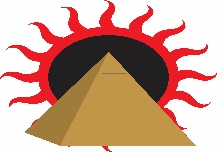 Brothers Reaching BrothersJuly 2021(Facilitated In-Person)7-9pmTuesday, July 6th, 2021The LGBTQ+ of it AllFacilitated by Greg WilsonThis interactive group discussion will focus on the ever expanding alphabet intended to be inclusive and celebratory of those that don’t identify as heterosexual.The group will share their feelings of inclusion & discrimination, while identifying what’s needed to achieve true equity.Tuesday, July 13th, 2021The Exploration of Intersectionality‘My Blackness, My Awareness, My Gayness’Facilitated by Pastor Curt D. ThomasIndependence Day is a day when the passage of the Declaration of Independence is commemorated... but not for Black people. We still continue to see Black LGBTQ people struggle for Equity. Let’s talk about it.Tuesday, July 20th, 2021These Things I Know For SureFacilitated by Jeffrey KingA mini panel of Elder LGBTQ people will share their journeys, their liberation & impart words of wisdom for the generations to come.Tuesday, July 27th, 2021Understanding Millennials & Gen-Xers who are Black LGBTQ+Facilitated by Bobby Dillard & Mikey FieldsThis mini panel of young Millennials & Gen-Xers will open up and share their lived experiences as they come of age in the 21st Century.(Feel Free to Join The Discussion)In The Meantime Men’s Group, Inc2146 W. Adams Blvd. Los Angeles, CA. 90018